В соответствии с Порядком проведения всероссийской олимпиады школьников, утвержденным приказом Министерства образования и науки Российской Федерации от 18.11.2013 №1252 (с изм. от 17.03.2015, 17.12.2015, 17.11.2016), во исполнение приказа Министерства образования Оренбургской области №01-21/1617 от 14.08.2019 «Об обеспечении организации и проведения всероссийской олимпиады школьников в 2019-2020 учебном году»:п р и к а з ы в а ю:Провести школьный, муниципальный этапы всероссийской олимпиады школьников в 2019-2020 учебном году в строгом соответствии с Порядком проведения всероссийской олимпиады школьников по общеобразовательным предметам: английский язык, астрономия, биология, география, искусство (мировая художественная культура), информатика и ИКТ, история, литература, математика, немецкий язык, основы безопасности жизнедеятельности, обществознание, право, русский язык, технология, физика, физическая культура, химия, экология, экономика для обучающихся по образовательным программам основного общего и среднего общего образования;математика, русский язык для обучающихся по образовательным программам начального общего образования (4 класс).Обеспечить участие команд школьников города Бузулука в региональном этапе всероссийской олимпиады школьников по общеобразовательным предметам.Назначить ответственным за организацию и проведение школьного, муниципального этапов и за участие в региональном этапе всероссийской олимпиады школьников в 2019-2020 учебном году главного специалиста Управления образования администрации города Бузулука Бурангулову Н.М.Главному специалисту Управления образования администрации города Бузулука Бурангуловой Н.М. 4.1. Обеспечить:- подготовку нормативных документов, регламентирующих организацию и проведение школьного, муниципального этапов всероссийской олимпиады школьников в 2019-2020 учебном году;- координацию действий по организации школьного, муниципального этапов и участию в региональном этапе всероссийской олимпиады школьников в 2019-2020 учебном году;-своевременное получение информации с использованием информационных технологий, в том числе  через интернет-страницу «Лаборатория «Олимп» на сайте ООДЮМЦ, соблюдение конфиденциальности, касающейся содержания олимпиадных заданий.	4.2. Предоставить в министерство образования Оренбургской области информацию о специалисте, ответственном за организацию и проведение олимпиад (электронный адрес – e-mail, контактные телефоны – рабочий, сотовый) для организации обмена оперативной информацией, рассылки заявок, результатов олимпиад и т.д.Срок: до 6 сентября 2019 года5. Руководителям ОО:5.1. Совершенствовать работу со школьниками, проявляющими особые способности, шире используя углубленное изучение предметов, потенциал учреждений дополнительного образования, возможности электронного обучения и дистанционных образовательных технологий.Срок: постоянно5.2. Разработать и утвердить план мероприятий по подготовке школьников к участию во всероссийской олимпиаде школьников, областной олимпиаде школьников в 2019-2020 учебном году, предоставить его главному специалисту УО Бурангуловой Н.М. (адрес электронной почты: PaninaNM@bk.ru).Срок: до 3 сентября 2019 года5.3. Ознакомить учителей, обучающихся с Порядком проведения всероссийской олимпиады школьников под подпись. Срок: до 15 сентября 2019 года5.4. Обеспечить сбор и хранение заявлений родителей (законных представителей) обучающихся, заявивших о своем участии в олимпиаде, об ознакомлении с Порядком проведения всероссийской олимпиады школьников и о согласии на публикацию олимпиадной работы своего несовершеннолетнего ребенка, в том числе в информационно-коммуникационной сети Интернет (Приложение 1).Срок: до 15 сентября 2019 года5.5. Продолжить сотрудничество с родителями одаренных школьников, включая совместную практическую деятельность ребенка и его родителей, поддержку и их поощрение на уровне школы.Срок: постоянно5.6. Предусмотреть меры стимулирования, адресной помощи в поощрении одаренных школьников и их наставников.Срок: постоянно5.7. Подготовить списки педагогов (Ф.И.О. полностью, занимаемая должность) для включения в:- оргкомитет школьного этапа олимпиады (по 1 кандидатуре от ОО);- жюри школьного этапа олимпиады (не менее чем по 3 кандидатуры от ОО по каждому общеобразовательному предмету с указанием председателя).Информацию направить в Управление образования на адрес электронной почты PaninaNM@bk.ru.Срок: до 27 августа 2019 года 6.	Утвердить муниципальные предметно-методические комиссии согласно Приложению 2.7. Возложить на предметно-методические комиссии по каждому учебному предмету ответственность за:своевременную и качественную подготовку олимпиадных заданий для каждой возрастной группы школьного этапа олимпиады; обеспечение хранения заданий с соблюдением конфиденциальности; разработку требований к проведению школьного этапа, подготовленных на основе методических рекомендаций центральных предметно-методических комиссий8. Муниципальным предметно-методическим комиссиям:8.1. Предоставить в Управление образования на адрес электронной почты PaninaNM@bk.ru списки учителей-предметников – кандидатов в члены жюри муниципального этапа всероссийской олимпиады школьников (Приложение 3).Срок: до 28 августа 2019 года8.2. Разработать требования к организации и проведению школьного этапа олимпиады с учетом методических рекомендаций, подготовленных центральными предметно-методическими комиссиями олимпиады,  и предоставить в Управление образования на адрес электронной почты PaninaNM@bk.ru.Срок: до 28 августа 2019 года8.3. Подготовить комплекты олимпиадных заданий с ответами, критериями проверки для школьного этапа всероссийской олимпиады школьников (4-11 классы) на основе содержания образовательных программ начального общего, основного общего и среднего общего образования углубленного уровня и соответствующей направленности (профиля), с учетом методических рекомендаций, подготовленных центральными предметно-методическими комиссиями олимпиады, с условием новизны, творческого характера заданий и предоставить в Управление образования администрации города Бузулука на адрес электронной почты PaninaNM@bk.ru.Срок: до 10 сентября 2019 года9. МКУ «Центр развития образования» (Устилко Т.А.) 9.1. Обеспечить методическое сопровождение проведения школьного, муниципального этапов всероссийской олимпиады школьников.9.2. Обеспечить рецензирование (экспертизу) наборов олимпиадных заданий для школьного этапа олимпиады, подготовленных муниципальными предметно-методическими комиссиями. Рецензии предоставить главному специалисту УО Бурангуловой Н.М.Срок: до 24 сентября 2019 года9.3. Обеспечить ведение протоколов заседания оргкомитета Олимпиады, муниципальной экспертной группы, предметно-методических комиссий, жюри муниципального этапа.Срок: постоянно9.4. Продолжить размещение материалов школьного, муниципального этапов всероссийской олимпиады школьников на официальном сайте Управления образования. 9.5.Разработать методические рекомендации по работе с одаренными школьниками по каждому учебному предмету с указанием эффективных, современных форм и методов работы, перечня типичных ошибок при выполнении заданий прошлого учебного года, тем, рекомендуемых для дополнительного изучения, и предоставить главному специалисту УО Бурангуловой Н.М., направить в общеобразовательные организации.Срок: до 10 сентября 2019 года10. Контроль за исполнением приказа возложить на заместителя начальника Управления образования администрации города Бузулука  М.В. Тимошкину.Начальник Управления образования                                             Т.Д. Чигареваадминистрации города БузулукаПриложение 1к приказу Управления образованияадминистрации города Бузулукаот _________ № __________В Управление образования администрации г.БузулукаСогласие на обработку персональных данныхЯ, _____________________________________________________________________________                                      (ФИО)законный представитель _____________________________________________________________________________(ФИО)даю согласие на обработку персональных данных моего сына (моей дочери)__________________________________________________________________________________________________________________________________________________________      обучающегося (обучающейся) (полное наименование образовательного учреждения) на сбор, систематизацию, накопление, хранение, уточнение (обновление, изменение), использование, распространение, в том числе передачу, публикацию, обезличивание, блокирование, уничтожение); размещение в информационно-коммуникационной сети Интернет следующих персональных данных:Ф.И.О.КлассОбразовательное учреждениеРезультаты участия в школьном, муниципальном этапе всероссийской олимпиады школьниковСтатус участникаОлимпиадная работаобрабатываемых с целью определения результатов участия в школьном, муниципальном этапе всероссийской олимпиады школьников 2019-2020 учебного года.Настоящее согласие может быть отозвано мной в письменной форме.Настоящее согласие действует до даты его отзыва мною путем направления в управление образования администрации г.Бузулука письменного сообщения об указанном отзыве в произвольной форме, если иное не установлено законодательством Российской Федерации.С Порядком проведения всероссийской олимпиады школьников (утв. приказом Министерства образования и науки Российской Федерации от 18 ноября 2013 г. №1252 (с изм. от 17.03.2015, 17.12.2015, 17.11.2016)) ознакомлен.     "___" _____________________ 2019 г.   ______________  /_______________________/                                                                               (подпись)                         (ФИО)Подпись заверяю (директор образовательного учреждения)		М.П.Приложение 2к приказу Управления образованияадминистрации города Бузулукаот _____________ № __________Состав муниципальных предметно-методических комиссий всероссийской олимпиады школьниковМатематика, физика, информатика, астрономияМорозова С.Ю. – учитель математики МОАУ «СОШ №1 имени В.И. Басманова» (математика).Бурикова В.М. – учитель физики МОАУ «СОШ №10» (физика, астрономия).Сундеева Е.А. – учитель информатики МОАУ «СОШ №10» (информатика и ИКТ).Шагалова Л.А. – учитель начальных классов МОАУ «СОШ №1 имени В.И. Басманова» (математика, 4 класс).Русский язык, литература, иностранные языки, искусствоБлохина Т.В. – учитель русского языка и литературы МОАУ «СОШ №8» (русский язык, литература).Черноусова Т.Н. – учитель английского языка МОАУ «СОШ №10», (иностранные языки).Киндиченко Т.В. – учитель музыки МОАУ «СОШ №1 имени В.И. Басманова» (искусство (МХК)).Шагалова Л.А. – учитель начальных классов МОАУ «СОШ №1 имени В.И. Басманова» (русский язык и математика, 4 класс).История, обществознание, право, экономикаИванова О.В. – учитель истории МОАУ «СОШ №13» (история, обществознание и право).Евдокимова С.И. – учитель истории и обществознания МОАУ «СОШ №12» (экономика).Биология, химия, экология, географияСаблина Т.В. – учитель химии МОАУ «Гимназия №1 им. Романенко Ю.В. (химия).Селькова М.А. – учитель биологии МОАУ «СОШ №3» (биология и экология).Радаева Н.Г. – учитель географии МОАУ «СОШ №12» (география).Физическая культура, ОБЖ, технологияКузьминова С.Р. – учитель физической культуры МОАУ «СОШ №1 имени В.И. Басманова» (физическая культура).Лещенко Г.А. – преподаватель-организатор ОБЖ МОАУ «СОШ №3»  (ОБЖ).Захарова С.М. – учитель технологии МОАУ «СОШ №10» (технология (девочки)).Харитонова Н.В. - учитель технологии МОАУ «СОШ №12» (технология (мальчики)).Приложение 3к приказу Управления образованияадминистрации города Бузулукаот _____________ № __________Учителя-предметники – кандидаты в члены жюри муниципального этапа всероссийской олимпиады школьников в 2019-2020 учебном годуПредмет ______________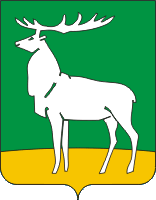 Управление образования администрациигорода БузулукаП Р И К А З23.08.2019 № 01-12/501г. БузулукОб обеспечении организации и проведения всероссийской олимпиады школьников в 2019-2020 учебном году№ п/пФ.И.О. (полностью)Должность, ОО